REGULAMIN WYBORÓW DO SAMORZĄDU UCZNIOWSKIEGO      W LICEUM OGÓLNOKSZTAŁCĄCYM 
       IM. POWSTAŃCÓW WIELKOPOLSKICH 
    W TARNOWIE PODGÓRNYM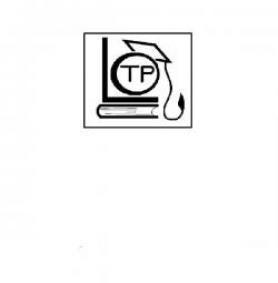 KOMISJA WYBORCZA W skład Komisji Wyborczej wchodzą: opiekun samorządu, przewodniczący, zastępca oraz pozostali członkowie ustępującego Zarządu Samorządu Uczniowskiego.Pracę Komisji nadzoruje opiekun ZSU.  Do zadań Komisji należy: ogłoszenie wyborów do nowego Zarządu Samorządu Uczniowskiego, przyjmowanie zgłoszeń kandydatur uczniów do władz samorządowych,opublikowanie ostatecznej listy kandydatów do samorządu,przygotowanie kart wyborczych i lokalu wyborczego, ogłoszenie wyników głosowania.KANDYDACI DO ZARZĄDU SAMORZĄDU UCZNIOWSKIEGOKandydatami do Samorządu Uczniowskiego mogą być uczniowie wszystkich klas Liceum Ogólnokształcącego im. Powstańców WielkopolskichKandydatów do nowego Samorządu Uczniowskiego mogą zgłaszać: samorządy klasowe,uczniowie samodzielnie.Kandydaci do ZSU powinni legitymować się dobrymi wynikami w nauce, przynajmniej dobrym zachowaniem (wyrażonym aktualną oceną) oraz nie mogą otrzymać nagany wychowawcy/ dyrektora w bieżącym roku szkolnym. Kandydaci muszą uzyskać akceptację uczniów poprzez zebranie przynajmniej 20 podpisów.Osoby kandydujące po ogłoszeniu ostatecznej listy kandydatów mają prawo do kampanii wyborczej, podczas której przedstawiają swój plan pracy i program.Kampania wyborcza trwa dwa tygodnie.PRZEBIEG GŁOSOWANIAWybory do  Zarządu Samorządu Uczniowskiego są powszechne, równe, tajne i bezpośrednie.Głosowanie trwa 1 dzień i przebiega w wyznaczonym wcześniej lokalu wyborczym. Po okazaniu Komisji legitymacji szkolnej (lub innego dowodu tożsamości) głosujący zapisuje na kartce numer kandydata i wrzuca kartkę do urny.Głos jest nieważny jeżeli na kartce nie wybrano żadnego kandydata lub wybrano kilku kandydatów, a także w przypadku dopisania jakichkolwiek innych znaków.Po zakończeniu terminu głosowania Komisja Wyborcza otwiera urnę i przystępuje do liczenia głosów.OGŁOSZENIE WYNIKÓW GŁOSOWANIAKomisja Wyborcza ogłasza oficjalne wyniki wyborów najdalej w ciągu 1 dnia po głosowaniu.Nowym Przewodniczącym Zarządu Samorządu Uczniowskiego zostaje kandydat z największą liczbą głosów.Następny kandydat z największą liczbą głosów zostaje Wiceprzewodniczącym Zarządu Samorządu Uczniowskiego.W sytuacji równej liczby głosów, w czasie trzech dni należy przeprowadzić dodatkowe wybory.